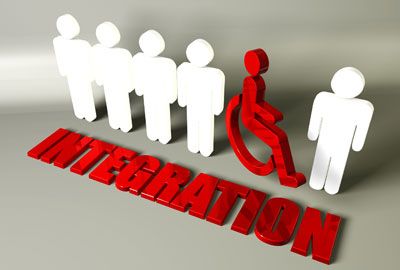 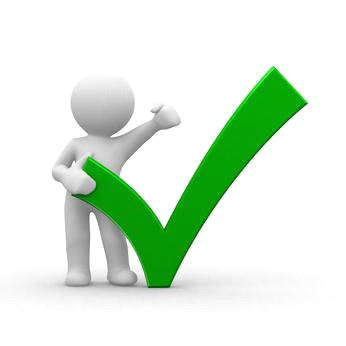 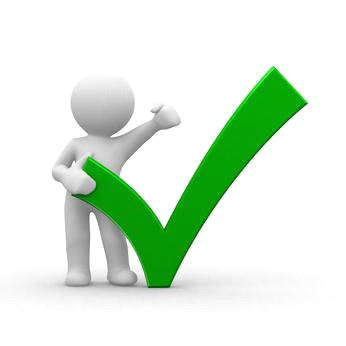 DATE LIMITE POUR DÉPOSER UNE DEMANDE : LE 17 MAI 2018   avec la collaboration financière de :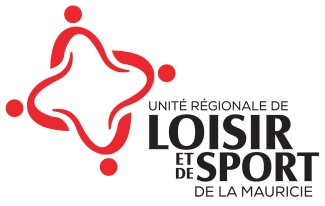 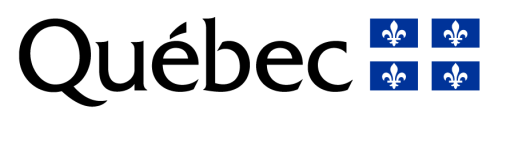 Pour plus d’informations, n’hésitez pas à contacter Hélène Houde au 819-691-3075 # 6538 ou par courriel : helene.houde@urlsmauricie.comNom de l’organisme :Numéro d’entreprise du Québec (NEQ) :Type d’organisme :                                   OBNL :                OBNL pers. Hand. :              Municipalité/ Ville : Adresse de correspondanceAdresse de correspondanceAdresse de correspondanceNom de la personne responsable :Nom de la personne responsable :Nom de la personne responsable :Numéro : Rue : Rue : Ville :Ville :Code postal :Numéro de téléphone :Numéro de téléphone :Courriel :Description des participantsDescription des participantsNombre de participantspar groupe d’âgeNombre de participantspar groupe d’âge0-12 ans13-17 ans18-35 ans36-54 ans55 ans et +Provenance et nombre des participantsProvenance et nombre des participantsProvenanceNombre de participants (approximatif)Trois-RivièresShawiniganLa TuqueMRC des ChenauxMRC de MékinacMRC de MaskinongéType d’incapacitéAuditiveIntellectuelleTrouble de déficit de l’attention avec ou pas hyperactivité (TDAH)Trouble du langage ou de la paroleAutismePhysiqueVisuelleTrouble du spectre de l’autismeRatio d’encadrement Quel est le ratio d’accompagnement demandé dans le cadre du programme pour les personnes handicapées ?Ratio d’encadrement Quel est le ratio d’accompagnement demandé dans le cadre du programme pour les personnes handicapées ?Ratio d’encadrement Quel est le ratio d’accompagnement demandé dans le cadre du programme pour les personnes handicapées ?             1/1     1/2    1/3              1/4    1/5    1/6Description de l’activitéDescription de l’activité offerte dans le programme d’accompagnement.Accompagnateurs Accompagnateurs Nombre d’accompagnateurs embauchésNombre d’heures total que vos accompagnateurs vont effectuer :Taux horaire de l’accompagnateur :                                                                                                                                                            $Total des coûts en accompagnement :                            $Autres sources de financement (s’il y a lieu)Énumérez :$Montant pour autres frais (facultatif)**Les montants seront nécessaires lors du rapport d’accompagnementSpécifiez les dépenses :$TOTAL$Montant demandé par votre organisme pour le VOLET ACCOMPAGNEMENT$Formations des accompagnateursNombre d’accompagnateurs qui ont reçu une formation ? Nombre d’accompagnateurs qui vont recevoir une formation ? Les accompagnateurs ont suivi ou vont recevoir quelle formation? Formation nationale en accompagnement (FACC) :                                Le Diplôme d'Aptitude aux Fonctions d'Animateur (DAFA) :                      Autres spécifiez : Pièce à joindrePièce à joindrePièce à joindrePièce à joindreRapport d’évaluation, si une subvention a été reçue l’année précédente JointJointRapport d’évaluation, si une subvention a été reçue l’année précédente TransmisTransmisRapport d’évaluation, si une subvention a été reçue l’année précédente Suivra à la fin de l’activité le : Aucune demande faite l’année dernièreAucune demande faite l’année dernièreCopie des lettres patentesJointeJointeCopie des lettres patentesTransmisTransmisCopie de la déclaration annuelle 2016 – « Personne morale» délivrée par le Registraire des entreprises du QuébecCopie du rapport annuelle de la dernière annéeSignatureSignatureSignatureNom : PrénomFonctionSignature : Signature : Signature : 